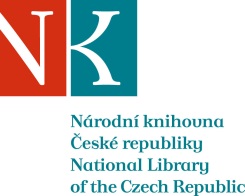 Zpráva ze zahraniční služební cestyJméno a příjmení účastníka cestyZuzana PetráškováPracoviště – dle organizační strukturyHHF – 1.5.2Pracoviště – zařazeníhudební odděleníDůvod cestyÚčast na mezinárodním kongresu hudebních knihoven IAML – IMS Místo – městoNew YorkMísto – zeměUSAPodrobný časový harmonogram21. 6. – 4. 7. 201521. 6. 12.30 hod. odlet letadlem Praha-New York21. – 26. 6. zasedání dle programu. Kongres byl věnován, Hudebnímu výzkumu v digitálním věku (Music research in the digital age).27.6. – 3.7. návštěvy největších veřejných knihoven v New Yorku dle předem připraveného programu, prohlídka a výběr publikací v knihovně prof. Hilla.3. 7. Večer odlet letadlem New York – PrahaSpolucestující z NKFinanční zajištěníNK ČR Cíle cestyÚčast na kongresu IAML 2015, prohlídka knihoven v New Yorku, konzultace s pracovníky služeb a hudebních úseků.Plnění cílů cesty (konkrétně)Účast na vybraných zasedáních dle programu. Aktivní účast na pracovním zasedání RISM. Návštěva soukromé knihovny prof. R. G. Hilla, kterou nabízí darem Národní knihovně ČR. Jednání ohledně možnosti přestěhování knihovny. Návštěva a konzultace ve třech největších veřejných knihovnách New Yorku: Public library, Brooklin Library a dvě pobočky knihovny v Queensu. Program a další podrobnější informaceProgram kongresu  je dostupný na adrese: http://www.musiclibraryassoc.org/page/IAML_IMS_2015/ (zde je kulturní a sociální program kongresu)http://www.iaml.info/congresses/2015-iamlims-new-york (odborný program kongresu).Během jednání byly představeny digitalizační projekty evropských, amerických a dalších světových hudebních knihoven. Proběhlo několik zasedání soupisových aktivit, takzvaných R-projektů, ve kterých je Česká republika zapojena. Zasedání kongresu se konalo v zasedacích sálech a divadlech jednoho z největších uměleckých učilišť v Americe Juilliard school of Music, která je umístěna v prostoru proslulého Lincoln Centra. Vybavení a zázemí této školy je jedinečné a významně přispělo k nerušenému průběhu kongresu. Proběhlo několik plenárních zasedání, další jednání probíhala v sekcích, dle zaměření pracovních skupin. Vzhledem k tomu, že kongres byl připraven ve spolupráci Asociace hudebních knihoven IAML  a Mezinárodní muzikologické společnosti ( International Musicological Society IMS), zazněly vedle ryze knihovnické problematiky také referáty z oblasti muzikologického výzkumu. Toto propojení se ukázalo jako velmi vítané a žádoucí.Pro účastníky konference byl připraven i kulturní program, slyšeli jsme koncert, na kterém zazněly skladby uložené v knihovně Juilliard school of music, která uchovává i autografy výjimečných autorských jmen. Tyto vzácné památky byly prezentovány na výstavce, kterou knihovna připravila. Interprety přednesených skladeb byli absolventi nebo studenti jedné z největších hudebních učilišť v Americe Juilliard school of music. V programu kongresu byl dán prostor i k připomínce 50. výročí činnosti soupisu muzikologické literatury RILM. Přivezené materiályVydavatelské katalogy, informace o knihovnách, propagační materiály, tištěný program kongresu (vše uloženo v hudebním oddělení).Datum předložení zprávy24. 7. 2015Podpis předkladatele zprávyZuzana PetráškováPodpis nadřízenéhoPhDr. Miroslava HejnováVloženo na IntranetPřijato v mezinárodním oddělení24. 7. 2015